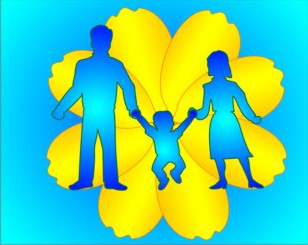 Помните!Ваше внимание, любовь и ласка, дружеское участие и расположение могут сделать для вашего ребенка больше, чем самый дорогой подарок!МБОУ «СОШ №6» ТбилисскаяРЕКОМЕНДАЦИИ РОДИТЕЛЯМ ПЯТИКЛАССНИКОВ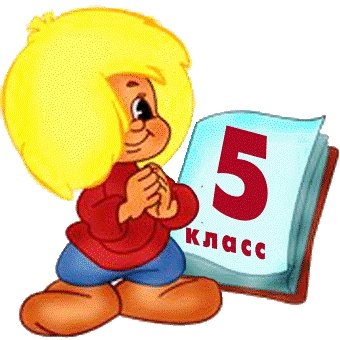 Как помочь ребенку безболезненно адаптироваться к новым для него условиям? Каким образом строить с ним отношения, чтобы лучше понимать его и своевременно помочь?В этот период  вы должны быть особенно внимательны к своему ребенку и знать следующие истины:1. Проявляйте постоянный интерес к жизни ребенка:• не ждите приглашения в школу, а сами спросите у классного руководителя о состоянии дел у вашего ребенка. Встреча с учителем поможет увидеть что-то новое в характере ребенка, очень важное для установления с ним взаимопонимания;• регулярно просматривайте дневник ребенка и те оценки, которые он получает, выскажите при этом вслух себе удовлетворение или недовольство, при этом ведите себя так, чтобы ребенок почувствовал, что вы его понимаете, поддержите его, успокойте, придайте ему уверенности в своих силах;• внимательно следите за успехами и неудачами ребенка по всем предметам;• дайте ребенку возможность подробно рассказать вам об увиденном, прочитанном;• не перебивайте, не останавливайте его, когда он хочет" вам поведать о своих вкусах, увлечениях, проблемах, планах;2. Наблюдайте за его здоровьем:• не позволяйте ему долго вечером сидеть за книгами или перед телевизором. Спокойный и долгий сон необходим ребенку;• Всегда уделяйте внимание питанию. Если оно поспешное и недостаточное, то это может привести к ослаблению внимания на уроке и снижению трудоспособности; Наблюдайте за чередованием труда и отдыха.3. Помогите ребенку в организации его труда:• приучите, чтобы свой портфель ученик готовил заранее, а не тогда, когда необходимо идти в школу;• дневник должен вестись аккуратно, а задания записываться ясно и понятно;• проверяйте качество выполненных заданий, при необходимости постарайтесь помочь;• на подготовку к занятиям в средней школе у ребенка есть несколько дней, приучите распределять время и силы равномерно, а не делать все в последний момент;• внимательно относитесь к распорядку дня ребенка; всегда предусматривайте время для решения его личных дел.Воодушевите ребенка на рассказ о своих школьных делах.Регулярно беседуйте с учителями вашего ребенка о его успеваемости, поведении и взаимоотношениях с другими детьми.Не связывайте оценки за успеваемость ребенка со своей системой наказаний и поощрений.Знайте программу и особенности школы, где учится ваш ребенок.Помогайте ребенку выполнять домашние задания, но не делайте их сами.Помогите ребенку почувствовать интерес к тому, что преподают в школе.Особенные усилия прилагайте для того, чтобы поддерживать спокойную и стабильную атмосферу в доме, когда в школьной жизни ребенка происходят изменения.